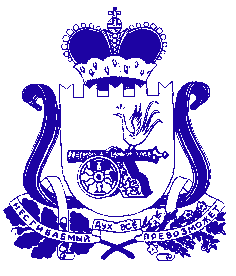 АДМИНИСТРАЦИЯ МУНИЦИПАЛЬНОГО ОБРАЗОВАНИЯ«ДЕМИДОВСКИЙ РАЙОН» СМОЛЕНСКОЙ ОБЛАСТИПОСТАНОВЛЕНИЕот 24.03.2023  № 236О внесении изменений в  муниципальную программу «Поддержка общественных некоммерческих организаций муниципального образования «Демидовский район» Смоленской области»В связи с перераспределением денежных средств, Администрация  муниципального образования «Демидовский район» Смоленской областиПОСТАНОВЛЯЕТ:1. Внести в муниципальную программу «Поддержка общественных некоммерческих организаций муниципального образования «Демидовский район» Смоленской области» (далее – муниципальная программа), утвержденную постановлением Администрации муниципального образования «Демидовский район» Смоленской области  от 20.10.2017 № 823 «Об утверждении  муниципальной программы «Поддержка общественных некоммерческих организаций муниципального образования «Демидовский район» Смоленской области» (в редакции от 14.03.2018 № 154, от 15.11.2018 № 693, от 20.02.2019 № 99, от 12.03.2020 № 170, от 16.03.2021 № 146, от 24.03.2022 № 177) следующие изменения:          1.1. В паспорте Программы:          1.1.1 в разделе 1позицию «Период реализации муниципальной программы» изложить в следующей редакции:            1.1.2 в разделе 1 позицию «Объемы финансового обеспечения за весь период реализации» изложить в следующей редакции:          1.1.3 раздел 2 «Показатели муниципальной программы изложить в следующей редакции:                                    2. Показатели муниципальной программы           1.2. Абзац 3 раздела 4 муниципальной программы «Обоснование ресурсного обеспечения муниципальной программы» изложить в новой редакции:«Объем финансового обеспечения реализации муниципальной программы за счет средств бюджета муниципального района за весь период ее реализации составит 2 491,2 тыс. руб., в том числе:в 2018-2021 годы – 1620,2 тыс. рублей,в 2022 году  – 431,8 тыс. рублей;в 2023 году  – 439,2  тыс. рублей;в 2024 году  – 0,0  тыс. рублей;в 2025 году  – 0,0  тыс. рублей.»          2.     Приложение №1 к муниципальной программе «Поддержка общественных некоммерческих организаций муниципального образования «Демидовский район» Смоленской области» изложить в новой редакции согласно приложению.3. Разместить настоящее постановление на официальном сайте Администрации муниципального образования «Демидовский район» Смоленской области в сети «Интернет».4.  Контроль за исполнением настоящего постановления возложить на заместителя Главы муниципального образования «Демидовский район» Смоленской области Т.Н. Крапивину.Глава муниципального образования«Демидовский район» Смоленской области                                               А.Ф. СеменовПериод реализации муниципальной программыэтап I:  2018 - 2021этап II: 2022 - 2025Объемы финансового обеспечения за весь период реализации Общий объем финансирования составляет – 2 491 200,00 рублей, из них:2018 - 2021 годы – 1 620 200,00 рублей;2022 год – 431 800,00 рублей;2023 год – 439 200,00 рублей, из них:средства федерального бюджета – 0,00 рублей;средства областного бюджета – 0,00 рублей;средства бюджета муниципального района – 439200,00 рублей;2024 год  – 0,00 рублей, из них:средства федерального бюджета – 0,00 рублей;средства областного бюджета – 0,00 рублей;средства бюджета муниципального района – 0,00 рублей.2025 год  – 0,00 рублей, из них:средства федерального бюджета – 0,00 рублей;средства областного бюджета – 0,00 рублей;средства бюджета муниципального района – 0,00 рублейНаименование показателяБазовое значение показателя (в году, предшествующем очередному финансовому году)       (2022г)Планируемое значение показателяПланируемое значение показателяПланируемое значение показателяНаименование показателяБазовое значение показателя (в году, предшествующем очередному финансовому году)       (2022г)очередной финансовый год        (2023г)1-й год планового периода    (2024)2-й год планового периода    (2025)123451 Совершенствование нормативной правовой базы в сфере поддержки общественных некоммерческих  организаций социальной направленности муниципального образования «Демидовский район» Смоленской области, % (в процентах);1001001001002 Повышение активности общественных некоммерческих организаций в процессе решения  социально значимых проблем Демидовского района  Смоленской области, % (в процентах).100100100100Приложение к постановлению Администрации  муниципального образования «Демидовский район» Смоленской области» от  24.03.2023  №236Приложение № 1к муниципальной программе «Поддержка общественных некоммерческих организаций  муниципального образования «Демидовский район» Смоленской области»СВЕДЕНИЯо финансировании структурных элементов муниципальной программы«Поддержка общественных некоммерческих организаций  муниципального образования «Демидовский район» Смоленской области»N№ п/пНаименованиеУчастник муниципальной программыИсточник финансового обеспечения (расшифровать)Источник финансового обеспечения (расшифровать)Объем средств на реализацию муниципальной программы на очередной финансовый год и плановый период (тыс. рублей)Объем средств на реализацию муниципальной программы на очередной финансовый год и плановый период (тыс. рублей)Объем средств на реализацию муниципальной программы на очередной финансовый год и плановый период (тыс. рублей)Объем средств на реализацию муниципальной программы на очередной финансовый год и плановый период (тыс. рублей)Объем средств на реализацию муниципальной программы на очередной финансовый год и плановый период (тыс. рублей)Объем средств на реализацию муниципальной программы на очередной финансовый год и плановый период (тыс. рублей)N№ п/пНаименованиеУчастник муниципальной программыИсточник финансового обеспечения (расшифровать)Источник финансового обеспечения (расшифровать)всегоочередной финансовый год1-й год планового периода1-й год планового периода2-й год планового периода2-й год планового периода123445677881. Комплекс процессных мероприятий «Создание условий для деятельности общественных некоммерческих организаций»1. Комплекс процессных мероприятий «Создание условий для деятельности общественных некоммерческих организаций»1. Комплекс процессных мероприятий «Создание условий для деятельности общественных некоммерческих организаций»1. Комплекс процессных мероприятий «Создание условий для деятельности общественных некоммерческих организаций»1. Комплекс процессных мероприятий «Создание условий для деятельности общественных некоммерческих организаций»1. Комплекс процессных мероприятий «Создание условий для деятельности общественных некоммерческих организаций»1. Комплекс процессных мероприятий «Создание условий для деятельности общественных некоммерческих организаций»1. Комплекс процессных мероприятий «Создание условий для деятельности общественных некоммерческих организаций»1. Комплекс процессных мероприятий «Создание условий для деятельности общественных некоммерческих организаций»1. Комплекс процессных мероприятий «Создание условий для деятельности общественных некоммерческих организаций»1. Комплекс процессных мероприятий «Создание условий для деятельности общественных некоммерческих организаций»11.1Создание условий для деятельности общественных некоммерческих организаций, осуществляющих уставную деятельность, направленную на поддержку инвалидов и ветеранов на территории муниципального образования «Демидовский район» Смоленской областиАдминистрация муниципального образования «Демидовский район» Смоленской областиАдминистрация муниципального образования «Демидовский район» Смоленской областиБюджет муниципального районахххххххИтого по комплексу процессных мероприятийИтого по комплексу процессных мероприятийххх439,2439,2439,20,00,00,00,0Всего по программеВсего по программеххх439,2439,2439,20,00,00,00,0